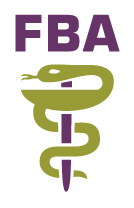 Formulier farmaceutische begeleiding bij dagbehandeling/polikliniekbezoekPrestatie 70027Voorafgaand aan de dagbehandeling/polikliniekbezoekz.o.z.Na afloop van de dagbehandeling/polikliniekbezoek PrestatiebeschrijvingOm voorschrijvers in de polikliniek/op de dagbehandeling tijdig te kunnen laten beschikken over een actueel medicatieoverzicht dient voorafgaande aan de dagbehandeling/het polikliniekbezoek het medicatieoverzicht afgestemd te worden met de patiënt. Zodoende kan worden vastgesteld welke medicatie (al dan niet op recept) de patiënt daadwerkelijk gebruikt. Deze afstemming met de patiënt dient vastgelegd te worden in het digitale patiëntendossier. Hierbij worden alle geneesmiddelen die de patiënt gebruikt (al dan niet op recept) en relevante gegevens met betrekking tot het gebruik daarvan geregistreerd in het digitale patiëntendossier conform de vigerende richtlijn 'Richtlijn Overdracht van Medicatiegegevens in de keten'.De prestatie bevat tevens een gesprek met de patiënt na afloop van de dagbehandeling/ polikliniekbezoek over de (gewijzigde) medicatie. Het gaat hierbij om (1) de actuele medicatie, (2) gestopte medicatie en (3) geneesmiddelen die in de toekomst gebruikt moeten gaan worden.Om relevante ketenpartners na het bezoek aan de polikliniek/dagbehandeling te voorzien van een actueel medicatieoverzicht dient, conform de vigerende richtlijn 'Richtlijn Overdracht van Medicatiegegevens in de keten', het actueel medicatieoverzicht (inclusief relevante gegevens rondom het geneesmiddelgebruik zoals informatie over gestaakte en gewijzigde medicatie en de reden daarvoor) overgedragen te worden aan de door de patiënt opgegeven farmaceutisch zorgaanbieder en de huisarts van de patiënt.De prestatie Farmaceutische begeleiding bij dagbehandeling/polikliniekbezoek kan in rekening worden gebracht indien alle relevante gegevens conform de vigerende richtlijn 'Richtlijn Overdracht van Medicatiegegevens in de keten' zijn vastgelegd in het digitale patiëntendossier en daar waar nodig aantoonbaar afgestemd met de patiënt. Ook dient overdracht naar de farmaceutisch zorgaanbieder en huisarts te zijn geschied.Plak rug-etiket hierChecklist Vervolgactie / overige infoVervolgactie / overige infoVervolgactie / overige info1. Verzoek vanuit patiënt of ziekenhuisPatiëntziekenhuis: vraag akkoord van en/of aan patiëntPatiëntziekenhuis: vraag akkoord van en/of aan patiëntPatiëntziekenhuis: vraag akkoord van en/of aan patiënt2. Datum polikliniekbezoek/ dagbehandeling3. Afdrukken AMO en controleren met LSPDruk actueel medicatieoverzicht af vanuit het AISControleer het overzicht met de gegevens in het LSP op medicatie die (nog) niet door jullie apotheek is verstrekt.Ontbrekende medicatie:Druk actueel medicatieoverzicht af vanuit het AISControleer het overzicht met de gegevens in het LSP op medicatie die (nog) niet door jullie apotheek is verstrekt.Ontbrekende medicatie:Druk actueel medicatieoverzicht af vanuit het AISControleer het overzicht met de gegevens in het LSP op medicatie die (nog) niet door jullie apotheek is verstrekt.Ontbrekende medicatie:4. Medicatieoverzicht afstemmen met patiëntAlle medicatie nog actueel? Ja / NeeWijzigingen tav medicatieoverzicht Alle medicatie nog actueel? Ja / NeeWijzigingen tav medicatieoverzicht Alle medicatie nog actueel? Ja / NeeWijzigingen tav medicatieoverzicht 4. Medicatieoverzicht afstemmen met patiëntGESTARTGESTOPTGEWIJZIGD4. Medicatieoverzicht afstemmen met patiënt4. Medicatieoverzicht afstemmen met patiëntVoer wijzigingen in, als waarneemreceptuur in, in het AIS.Let wel: deze informatie verschijnt niet in het LSP.Voer wijzigingen in, als waarneemreceptuur in, in het AIS.Let wel: deze informatie verschijnt niet in het LSP.Voer wijzigingen in, als waarneemreceptuur in, in het AIS.Let wel: deze informatie verschijnt niet in het LSP.5. Gebruikt de patiënt nog andere (zelfzorg)medicatie?Denk hierbij aan (zelfzorg)middelen van de drogist of homeopaat:Denk hierbij aan (zelfzorg)middelen van de drogist of homeopaat:Denk hierbij aan (zelfzorg)middelen van de drogist of homeopaat:6. Parafeer het actuele medicatie overzicht voor geverifieerd.JaNeeJaNeeJaNee6. Medicatieoverzicht verstrektAan de patiëntRechtstreeks aan het ziekenhuisAan de patiëntRechtstreeks aan het ziekenhuisAan de patiëntRechtstreeks aan het ziekenhuis7. Datum vervolgactie in agenda of actielijst gezet(dag na polikliniekbezoek / dagbehandeling)(dag na polikliniekbezoek / dagbehandeling)(dag na polikliniekbezoek / dagbehandeling)Checklist Vervolgactie / overige infoVervolgactie / overige infoVervolgactie / overige info1. Datum gesprek na dagbehandeling/polikliniekbezoek2. Contactmethode patiëntFysiek in de apotheekTelefonischBeeldbellenFysiek in de apotheekTelefonischBeeldbellenFysiek in de apotheekTelefonischBeeldbellen3. Medicatieoverzicht afstemmen met patiëntAlle medicatie nog actueel? Ja / NeeWijzigingen tav medicatieoverzichtAlle medicatie nog actueel? Ja / NeeWijzigingen tav medicatieoverzichtAlle medicatie nog actueel? Ja / NeeWijzigingen tav medicatieoverzicht3. Medicatieoverzicht afstemmen met patiëntGESTARTGESTOPTGEWIJZIGD3. Medicatieoverzicht afstemmen met patiënt3. Medicatieoverzicht afstemmen met patiëntVoer wijzigingen in, in het AISVoer wijzigingen in, in het AISVoer wijzigingen in, in het AIS4. Aanvullende informatie vanuit het ziekenhuis bekend?Interacties:Contra-indicaties:CK EPI:MDRD:Natrium:Kalium:PT-INR:Farmacogenetische parameters:Geneesmiddel spiegels lithium / digoxine:Voer aanvullende informatie in, in het AISInteracties:Contra-indicaties:CK EPI:MDRD:Natrium:Kalium:PT-INR:Farmacogenetische parameters:Geneesmiddel spiegels lithium / digoxine:Voer aanvullende informatie in, in het AISInteracties:Contra-indicaties:CK EPI:MDRD:Natrium:Kalium:PT-INR:Farmacogenetische parameters:Geneesmiddel spiegels lithium / digoxine:Voer aanvullende informatie in, in het AIS5. Medicatieoverzicht verstrekken aan de patiëntOp papierDigitaalOp papierDigitaalOp papierDigitaal6. Medicatieoverzicht verstrekken aan de huisartsOp papierDigitaalOp papierDigitaalOp papierDigitaal7. Afronding in AISVoer de ZZ-regel PRE - ‘Opname/polikliniekbezoek’ in bij de patiënt, plak het etiket op dit protocol en scan in.Declareer prestatie 70027Voer de ZZ-regel PRE - ‘Opname/polikliniekbezoek’ in bij de patiënt, plak het etiket op dit protocol en scan in.Declareer prestatie 70027Voer de ZZ-regel PRE - ‘Opname/polikliniekbezoek’ in bij de patiënt, plak het etiket op dit protocol en scan in.Declareer prestatie 70027